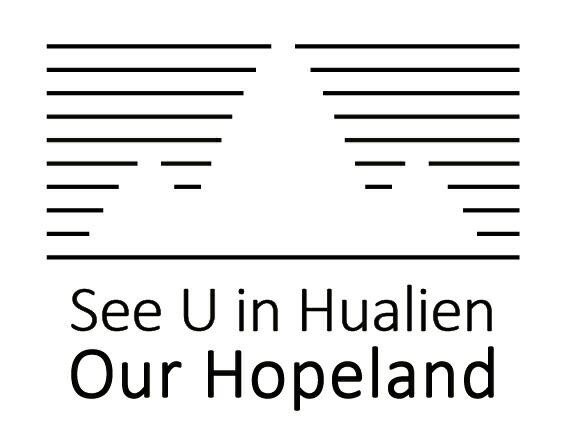 訂  車  單□新增  □更改  □取消華聯遊覽車客運（股）公司              電話：03-8461899  傳真：03-8461808金華聯遊覽車客運（股）公司            地址：花 蓮 市 富 陽 路 18 號團體名稱團體名稱使用日期使用日期天數租車人租車人電話：電話：報到時間報到時間地點租車人租車人先生傳真：傳真：班次班次地點租車人租車人小姐行動：行動：離開時間離開時間地點租車人租車人班次班次地點行程說明行程說明車資費用車資費用每部NT＄           ×         大巴每部NT＄           ×         大巴每部NT＄           ×         大巴每部NT＄           ×         大巴每部NT＄           ×         大巴每部NT＄           ×         大巴每部NT＄           ×         大巴每部NT＄           ×         大巴車資費用車資費用發票稅＄      司機小費＄       過路費＄         總計：         元發票稅＄      司機小費＄       過路費＄         總計：         元發票稅＄      司機小費＄       過路費＄         總計：         元發票稅＄      司機小費＄       過路費＄         總計：         元發票稅＄      司機小費＄       過路費＄         總計：         元發票稅＄      司機小費＄       過路費＄         總計：         元發票稅＄      司機小費＄       過路費＄         總計：         元發票稅＄      司機小費＄       過路費＄         總計：         元訂金給付訂金給付□現金    □信用卡    □支票    □匯款    □其他    （金額：      ）□現金    □信用卡    □支票    □匯款    □其他    （金額：      ）□現金    □信用卡    □支票    □匯款    □其他    （金額：      ）□現金    □信用卡    □支票    □匯款    □其他    （金額：      ）□現金    □信用卡    □支票    □匯款    □其他    （金額：      ）□現金    □信用卡    □支票    □匯款    □其他    （金額：      ）□現金    □信用卡    □支票    □匯款    □其他    （金額：      ）□現金    □信用卡    □支票    □匯款    □其他    （金額：      ）尾款給付尾款給付□現金    □信用卡    □支票    □匯款    □其他    （金額：      ）□現金    □信用卡    □支票    □匯款    □其他    （金額：      ）□現金    □信用卡    □支票    □匯款    □其他    （金額：      ）□現金    □信用卡    □支票    □匯款    □其他    （金額：      ）□現金    □信用卡    □支票    □匯款    □其他    （金額：      ）□現金    □信用卡    □支票    □匯款    □其他    （金額：      ）□現金    □信用卡    □支票    □匯款    □其他    （金額：      ）□現金    □信用卡    □支票    □匯款    □其他    （金額：      ）代辦事項及費用代辦事項及費用訂簽名蓋章回傳03-846180簽名蓋章回傳03-846180簽名蓋章回傳03-846180遊遊華聯遊覽車客運（股）公司金華聯遊覽車客運（股）公司經辦人：華聯遊覽車客運（股）公司金華聯遊覽車客運（股）公司經辦人：華聯遊覽車客運（股）公司金華聯遊覽車客運（股）公司經辦人：華聯遊覽車客運（股）公司金華聯遊覽車客運（股）公司經辦人：車簽名蓋章回傳03-846180簽名蓋章回傳03-846180簽名蓋章回傳03-846180覽覽華聯遊覽車客運（股）公司金華聯遊覽車客運（股）公司經辦人：華聯遊覽車客運（股）公司金華聯遊覽車客運（股）公司經辦人：華聯遊覽車客運（股）公司金華聯遊覽車客運（股）公司經辦人：華聯遊覽車客運（股）公司金華聯遊覽車客運（股）公司經辦人：單簽名蓋章回傳03-846180簽名蓋章回傳03-846180簽名蓋章回傳03-846180公公華聯遊覽車客運（股）公司金華聯遊覽車客運（股）公司經辦人：華聯遊覽車客運（股）公司金華聯遊覽車客運（股）公司經辦人：華聯遊覽車客運（股）公司金華聯遊覽車客運（股）公司經辦人：華聯遊覽車客運（股）公司金華聯遊覽車客運（股）公司經辦人：位簽名蓋章回傳03-846180簽名蓋章回傳03-846180簽名蓋章回傳03-846180司司華聯遊覽車客運（股）公司金華聯遊覽車客運（股）公司經辦人：華聯遊覽車客運（股）公司金華聯遊覽車客運（股）公司經辦人：華聯遊覽車客運（股）公司金華聯遊覽車客運（股）公司經辦人：華聯遊覽車客運（股）公司金華聯遊覽車客運（股）公司經辦人：備註發票抬頭：                            統一編號：發票抬頭：                            統一編號：發票抬頭：                            統一編號：發票抬頭：                            統一編號：發票抬頭：                            統一編號：發票抬頭：                            統一編號：發票抬頭：                            統一編號：發票抬頭：                            統一編號：發票抬頭：                            統一編號：